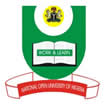 NATIONAL OPEN UNIVERSITY OF NIGERIA14/16 AHMADU BELLO WAY, VICTORIA ISLAND, LAGOSSCHOOL OF LAWJUNE/JULY 2013 EXAMINATIONSCOURSE CODE: LAW 432COURSE TITLE:LAW OF BANKING AND INSURANCE IITIME ALLOWED: 3 HoursINSTRUCTION: Answer any 5  questions. All questions carry equal marks(a)The concept of insurance is alien to Nigerian culture. Do youagree?With the aid of relevant statutory authorities discuss persons that can carry on the business of insurance in Nigeria.List and analyses the functions of insurance in Nigeria.Write short notes on any three of the following:UnderwriterIndemnityLife insuranceCover noteDiscus the constituents of a valid insurance transaction in Nigeria.Identify 6 parties inan insurance contract. Discuss their roles and scope of authorities.Assignment is a mode oftransfer of the interest in an insurance policy. Discuss the above statement citing both statutory and judicial authorities.Discus:(a) The classification of life insurance in Nigeria.(b) Insurable interest.Discuss two regulatory frameworks and three forms of motor vehicle insurance policy in Nigerian Law.Discuss in detail the principle of utmost good faith (uberrimaefidel)